Ethel F. Lord FellowshipFunded byNORTH ATLANTIC REGION
Soroptimist International of the AmericasSoroptimist is an international organization for women who work to improve the lives of women and girls, through programs leading to social and economic empowerment.  Almost 95,000 Soroptimist in about 120 countries and territories contribute time and financial support to community–based and international projects that benefit women and girls.The name, Soroptimist, means "best for women," and that's what the organization strives to achieve. Soroptimist are women at their best, working to help other women to be their best. 

Soroptimist members belong to local clubs, which determine the focus of volunteer work to their communities. Club projects range from renovating domestic violence shelters and providing mammograms to low-income women, to sponsoring self-esteem workshops for teenage girls.ETHEL F. LORD FELLOWSHIPS are granted by the North Atlantic Region to Women Veterans who are in financial need in order to improve their quality of life and/or fulfill their career goals. The Fellowship is a benefit to aid the recipient in a broad spectrum of social and economic challenges that the Woman Veteran is facing and/or help in the pursuit of a vocation or education degree.  To qualify for consideration, the Woman Veteran must reside within the geographic area of the Region and must demonstrate through documentation her financial need.  The Region encompasses all or parts of New York, Pennsylvania, New Jersey, Delaware and Wheeling, West Virginia.“Many Women Veterans face challenges when returning to civilian life that are different from those of their male counterparts, including raising children on their own or dealing with the psychological after effects of events such as military sexual trauma. These issues, without intervention, can put Women Veterans at greater risk of becoming homeless. This makes VA’s efforts to provide housing and health care support all the more critical. It is a challenge VA continues to embrace”.  http://www.va.gov/HOMELESS/for_women_veterans.aspAn ETHEL F. LORD FELLOWSHIP is granted up to $5,000.  The 2018 award will be presented in April 2018.  The North Atlantic Region encourages the recipient to attend the conference to receive the fellowship and to briefly speak about her goals as a Woman Veteran.APPLICATION ATTACHED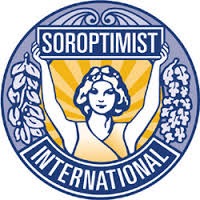 ETHEL F. LORD FELLOWSHIPA P P L I C A T I O NName:__________________________________________________________________
                                    Last                               First                                 MiddlePermanent Address :  __________________________________________________________                                  __________________________________________________________                                  __________________________________________________________Local Address:         __________________________________________________________                                  __________________________________________________________                                  __________________________________________________________Telephone #:             __________________________________________❒ Day   ❒ EveningFax # :                       ___________________________________________________________Email Address:        ___________________________________________________________AS PART OF THIS APPLICATION, PLEASE SUBMIT THE FOLLOWING TYPED:
RESUME Documentation of service. DD214THREE (3) LETTERS OF RECOMMENDATION
YOUR RESPONSE TO THE FOLLOWING QUESTIONS (each 100 words or less, please no handwriting)As a woman veteran, what do you feel are the major obstacles facing Women Veterans today?What do you believe should be available to Women Veterans?Why is there a need for financial aid for Women Veterans?In your opinion, how should research and development programs for Women Veterans be made available for women veterans after they have served?Who has influenced you in your choice to pursue your goals? In what way?What are your future goals?YOUR LETTER EXPLAINING WHY YOU NEED THIS FINANCIAL ASSISTANCE (may be up to two type-written pages – please no handwriting)LIST ALL GRANTS, AIDS, SCHOLARSHIPS AND FELLOWSHIPS YOU HAVE RECEIVED:                     SOURCE & PURPOSE	BEGIN DATE	END DATE	$ AMOUNT______________________________     __________                    Applicant Signature	                        Date             
In the event that I am awarded an Ethel F. Lord Fellowship, I hereby agree to update the North Atlantic Region of Soroptimist International of the Americas regarding my progress by means of a letter, to the North Atlantic Region Board, emailed to dmsavidge@gmail.com by April 1st, 2020.______________________________________     __________                                                                 Signature                                    DateI hereby attest that this entire application is true and correct, and I understand and agree that it becomes the property of the Ethel F. Lord Fellowship Committee, and that this Committee has full discretionary authority in all matters pertaining to Ethel F. Lord Fellowships.______________________________________     __________                                                                 Signature                                    Date\IN ORDER TO BE CONSIDERED, A COMPLETE APPLICATION MUST BE EMAILED/RECEIVED BY 12:00 PM EST: JANUARY 31, 2019Diane M. Savidge, Chair1120 W. Ridge RoadMiddleburg, PA  17842-8076dmsavidge@gmail.comEthel F. Lord Fellowship in subject line Cell: 570-765-1213Letters of recommendation may also be emailed to dmsavidge@gmail.com with Ethel F. Lord Recommendation in subject heading.VERY IMPORTANT:If receipt of application, letters, and/or misc. items is not acknowledged within three days of sending, please resend and call cell listed above.Recommend that this page should be given to those who are writing letters.IF YOU WOULD LIKE INFORMATION ABOUT MEMBERSHIP IN SOROPTIMIST, PLEASE INCLUDE A SEPARATE REQUEST WITH YOUR APPLICATION OR VISIT US ONLINE AT WWW.SOROPTIMISTNAR.ORG or visit our Face Book page.
